ОПИС ДИСЦИПЛІНИНавчальна дисципліна передбачає вивчення основ організації та використання системного програмного забезпечення у комп’ютерних системах та мережах, дослідження проблем конфігурування, аналізу, управління, забезпечення ефективного використання системного програмного забезпечення в організаціях і на підприємствах різних напрямків діяльності та різних форм власності.Навчальна дисципліна забезпечує формування ряду фахових компетентностей:ФК 3. Здатність розробляти алгоритмічне та програмне забезпечення, компоненти комп’ютерних систем та мереж, Інтернет додатків, кібер-фізичних систем з використанням сучасних методів і мов програмування, а також засобів і систем автоматизації проектування.ФК 5. Здатність створювати системне та прикладне програмне забезпечення комп’ютерних систем та мереж.У результаті вивчення навчальної дисципліни студент набуде певні програмні результати, а самеПРН 2. Знати основи професійно-орієнтованих дисциплін спеціальності.ПРН 10. Вміти розробляти системне і прикладне програмне забезпечення для вбудованих і розподілених застосувань, мобільних систем, розраховувати, експлуатувати, типове для спеціальності обладнання. ПРН 20. Усвідомлювати необхідність навчання впродовж усього життя з метою поглиблення набутих та здобуття нових фахових знань, удосконалення креативного мислення, усвідомлювати необхідність ведення здорового способу життя. Зробимо курс корисним для вас. Якщо ви будете наполегливо працювати і докладати особливих зусиль, щоб не відставати від теоретичного та практичного матеріалу, ви отримаєте винагороду – як в короткостроковій перспективі, так і в набутті фахових компетентностей. Будь-ласка, широко використовуйте аудиторні заняття, відеоінструкції на ЕНК, вебінари, щоб переконатися, що  рухаєтесь за графіком навчання.СТРУКТУРА КУРСУПОЛІТИКА ОЦІНЮВАННЯШКАЛА ОЦІНЮВАННЯ СТУДЕНТІВ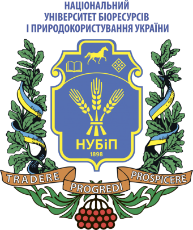 СИЛАБУС ДИСЦИПЛІНИ «СИСТЕМНЕ ПРОГРАМНЕ ЗАБЕЗПЕЧЕННЯ»Ступінь вищої освіти – БакалаврСпеціальність 123 – КОМП’ЮТЕРНА ІНЖЕНЕРІЯОсвітня програма «Комп’ютерні системи і мережі»Рік навчання  3,4, семестр 2(6),1(7)Форма навчання деннаКількість кредитів ЄКТС 8Мова викладання українська_______________________Лектор курсу  Коваленко Олексій Єпифанович, к.т.н., доцент (портфоліо)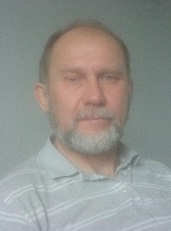 Контактна інформація лектора (e-mail)Кафедра комп'ютерних систем і мереж,корпус. 15, к. 207, тел. 5278724e-mail  OleksiyKovalenko@gmail.comСторінка курсу в eLearn ЕНК (1 семестр) https://elearn.nubip.edu.ua/course/view.php?id=1929ТемаГодини(лекції/лабораторні,)Години(лекції/лабораторні,)Результати навчанняЗавданняОцінювання1 семестр1 семестр1 семестр1 семестр1 семестр1 семестрМодуль 1Модуль 1Модуль 1Модуль 1Модуль 1Модуль 1Види та організація системного програмного забезпечення (СПЗ).4/44/4Знати організацію СПЗ та вміти застосовувати теоретичні знання та практичні навички для розв’язування задач вибору та аналізу СПЗ при розробці комп’ютерних систем для агропромислового комплексу країни. Опитування у вигляді ессе з основних теоретичних питань.10Архітектура СПЗ операційних середовищ (ОС) комп’ютерних систем (КС).4/44/4Вміти здійснювати опис архітектурних компонентів ОС та знати способи їх застосування.Здача лабораторної роботи.Виконання самостійної роботи (Неформальна оn-line освіта на основі МВОК).20Файлові систем КС.4/44/4Вміти користуватись СПЗ для обслуговування файлових систем та аналізувати вплив конфігурації СПЗ на їх параметри.Здача лабораторної роботи.Опитування105Надійність файлових систем.4/44/4Вміти використовувати засоби управління файловими системами та аналізувати їх стан. Здача лабораторної роботи.Опитування205Модульний контрольМодульний контрольМодульний контрольМодульний контрольПідсумковий тест в ЕНК30Модуль 2Модуль 2Модуль 2Модуль 2Модуль 2Модуль 2Диспетчеризація і синхронізація в ОС.2/22/2Знати моделі станів ОС та вміти аналізувати потоки і процеси в КС.Здача лабораторної роботи.15Засоби конфігурування СПЗ. Реєстр ресурсів КС.4/44/4 Знати структуру реєстру ОС та вміти аналізувати його параметри. Опитування, розв’язання задачі10Системні сервіси та їх організація.4/44/4Знати організацію системних сервісів, вміти їх створювати та здійснювати керуванняЗдача лабораторної роботи.Опитування.205Засоби системного адміністрування.4/44/4Знати призначення, можливості організацію системних оболонок адміністрування СПЗ. Вміти їх використовувати для управління та аналізу операційного середовища КС.Захист лабораторної роботи.(Неформальна оn-line освіта на основі МВОК).2010Модульний контрольМодульний контрольМодульний контрольМодульний контрольПідсумковий тест в ЕНК.20ВсьогоВсьогоВсьогоВсього70ЗалікЗалікЗалікЗалік30Всього за 1 семестрВсього за 1 семестрВсього за 1 семестрВсього за 1 семестрВсього за 1 семестр1002 семестр2 семестр2 семестр2 семестр2 семестр2 семестрМодуль 1 Модуль 1 Модуль 1 Модуль 1 Модуль 1 Модуль 1 Процедури завантаження СПЗ.4/44/4Вміти застосовувати знання для управління процесом завантаження СПЗ.Теоретичне опитуванняНеформальна оn-line освіта на основі МВОКЗдача лабораторної роботи.1515Архітектура безпеки СПЗ.4/44/4Знати моделі та архітектуру організації СПЗ. Вміти розробляти вимоги до організації безпечного операційного середовища КС. Здача лабораторної роботи.10Компоненти безпеки ОС КС4/44/4Вміти використовувати засоби СПЗ для створення безпечного ОС КС на основі політик безпеки.Здача лабораторної роботи.20СПЗ підтримки інфраструктури відкритого ключа (РКІ).СПЗ підтримки інфраструктури відкритого ключа (РКІ).4/4Вміти налагоджувати центри сертифікації MS Windows на основі стандартних служб сертифікації.Здача лабораторної роботи.20Модульний контрольМодульний контрольМодульний контрольМодульний контрольПідсумковий тест в ЕНК20Модуль 2 Модуль 2 Модуль 2 Модуль 2 Модуль 2 Модуль 2 Проміжне програмне забезпечення (middleware).2/22/2Знати призначення та загальні принципи побудови проміжного програмного забезпечення КС.Тестування та опитування.Опитування.510СПЗ віртуалізації ресурсів КС. Віртуальні машини4/44/4Вміти використовувати сучасне програмне забезпечення для віртуалізації операційного середовища КС.Здача лабораторної роботи10СПЗ управління розподіленими КС. Служби каталогів   4/44/4Знати призначення та вміти використовувати СПЗ служби каталогів для управління розподіленими КСЗдача лабораторної роботи.30СПЗ забезпечення мережної взаємодії та безпеки. Міжмережні екрани та VPN4/44/4Знати призначення та вміти використовувати СПЗ для організації безпечної взаємодії у розподілених КС. Здача лабораторної роботи.Неформальна оn-line освіта на основі МВОК.1510Модульний контрольМодульний контрольМодульний контрольМодульний контрольПідсумковий тест в ЕНК20Всього за 2 семестрВсього за 2 семестрВсього за 2 семестрВсього за 2 семестрВсього за 2 семестр70ЕкзаменЕкзаменЕкзаменЕкзаменТест, теоретичні питання30 Всього за курсВсього за курсВсього за курсВсього за курсВсього за курс100Політика щодо дедлайнів та перескладання:Дедлайни визначені в ЕНК. Роботи, які здаються із порушенням термінів без поважних причин, оцінюються на нижчу оцінку. Перескладання модулів відбувається із дозволу лектора за наявності поважних причин (наприклад, лікарняний, стажування або відрядження). Політика щодо академічної доброчесності:Списування під час самостійних робіт, тестування та екзаменів заборонені (в т.ч. із використанням мобільних девайсів). Політика щодо відвідування:Відвідування занять є обов’язковим. За об’єктивних причин (наприклад, хвороба, міжнародне стажування) навчання може відбуватись індивідуально (в дистанційній on-line формі за погодженням із деканом факультету).Рейтинг здобувача вищої освіти, балиОцінка національна за результати складання екзаменів заліківОцінка національна за результати складання екзаменів заліківРейтинг здобувача вищої освіти, балиЕкзаменівЗаліків90-100Відміннозараховано74-89Добрезараховано60-73Задовільнозараховано0-59незадовільно не зараховано